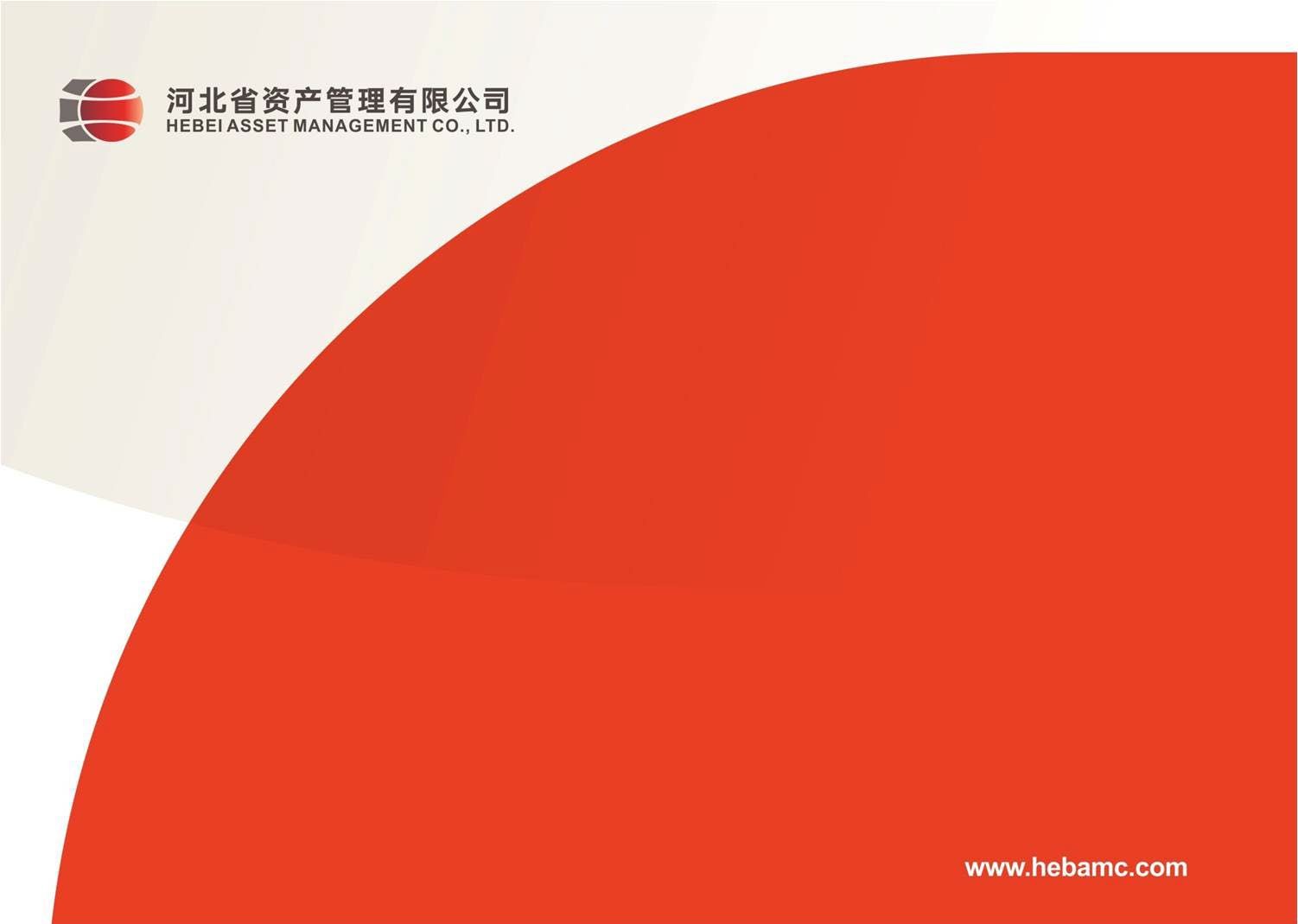 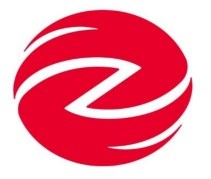 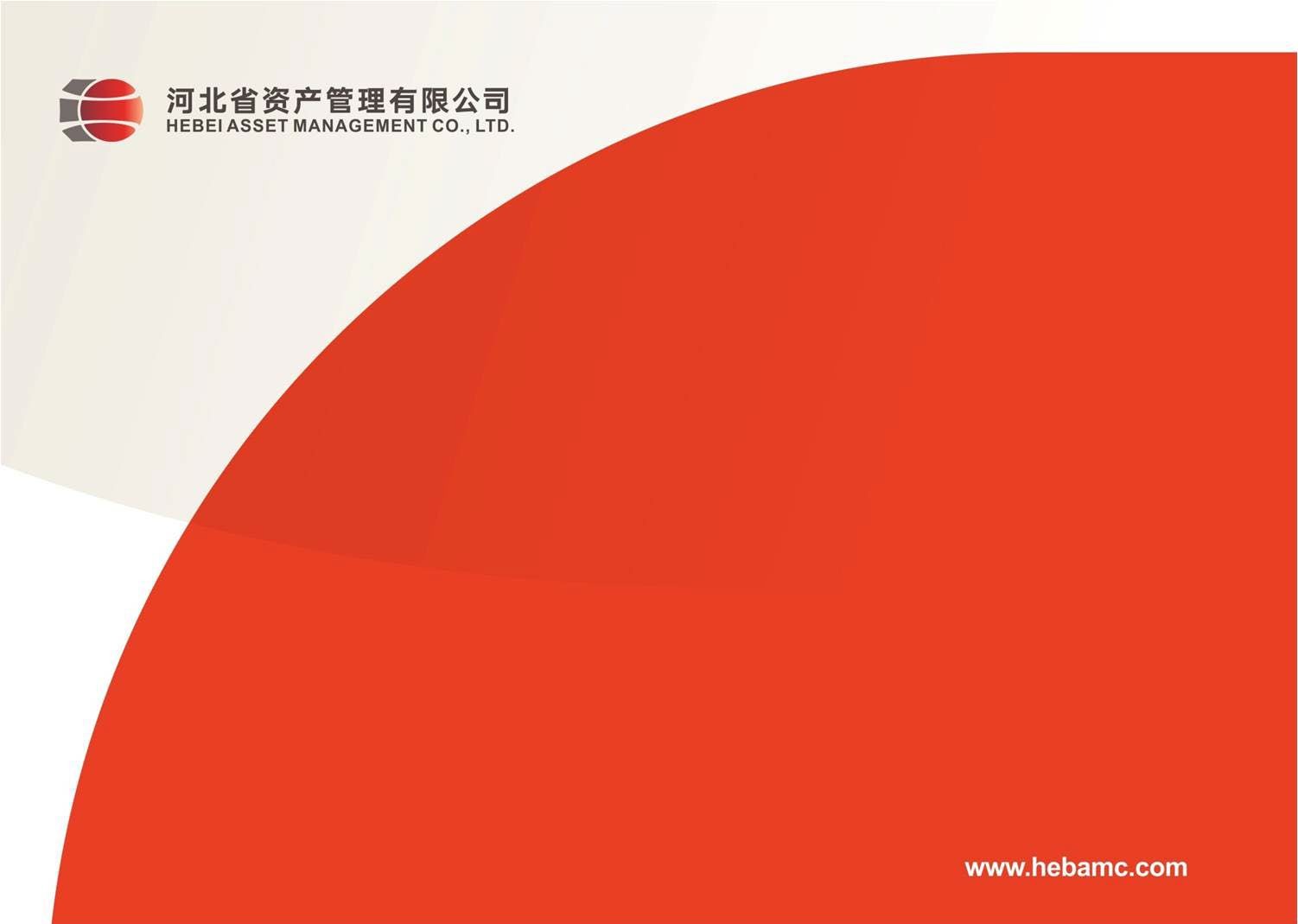 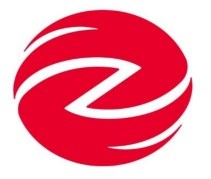 四方通信等3户不良资产推介材料河北冀资资本管理有限公司资产经营二部2020年3月10日 	目录	项目概况项目分析项目优势项目清单联系我们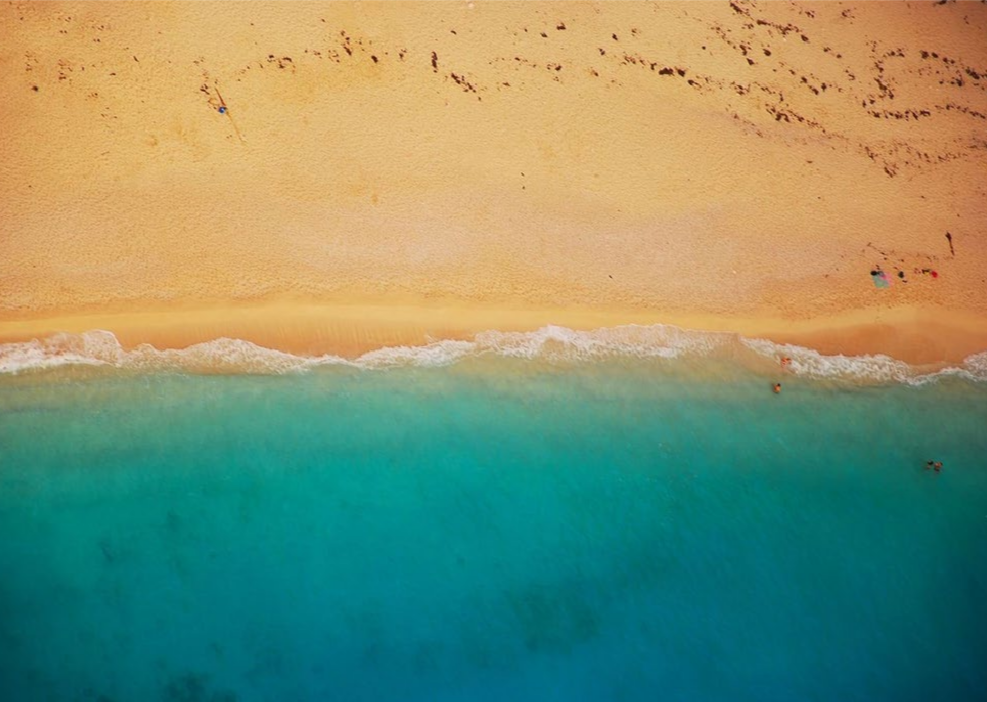 一、项目概况	本资产包内债权共计3户，债权本金余额35778.91万元，利息余额3831.33万元，合计39610.24万元。其中2户均已胜诉并执行立案，债权人分布在石家庄、衡水、唐山三市，以石家庄地区为主。本资产包抵押物方面以抵押+保证的担保方式。4二、项目分析-地区分布	49%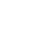 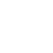 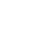 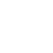 石家庄	衡水6二、项目分析-抵押物情况	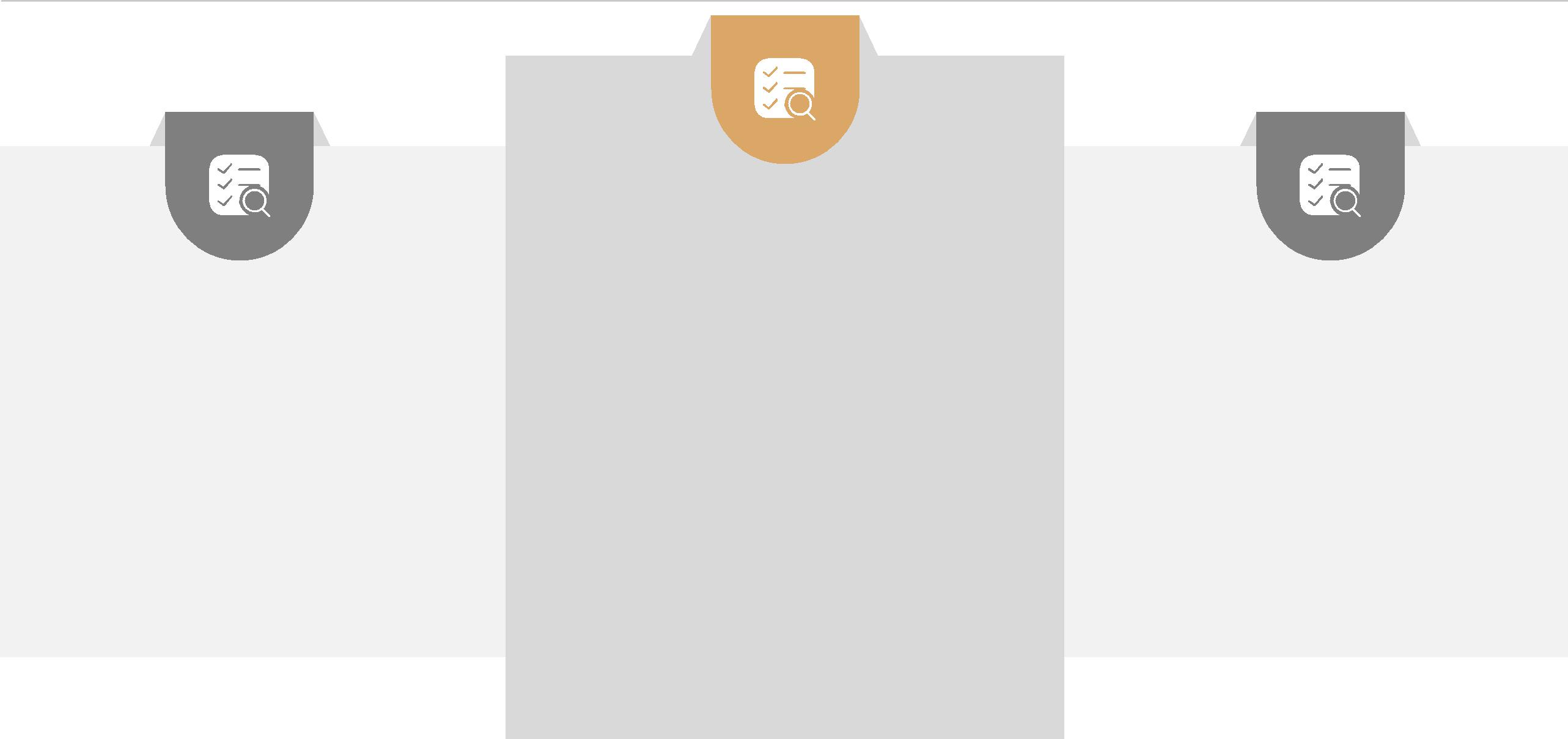 2处抵押物中，工业用地及工业房产1处；住宅7处。资产包内债权的主要抵押物有2处，抵押物分布在石家庄1处、唐山1处。工业用地160亩，地上房产53972.61平方米。个人房产合计1063.14平方米。STEP 02STEP 01STEP 03二、项目分析-诉讼情况	出具判决	 		2户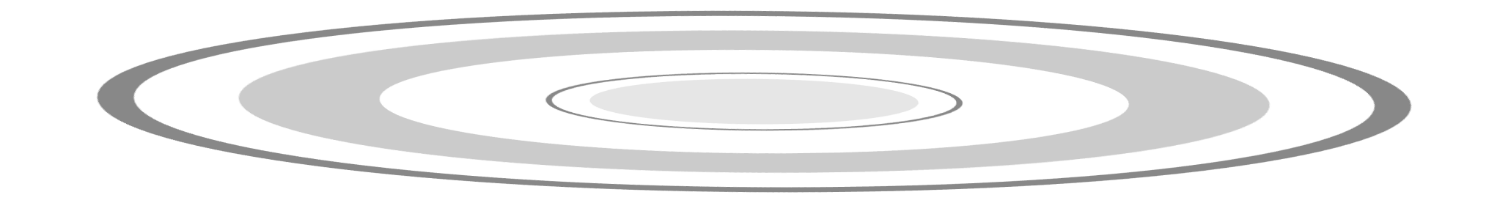 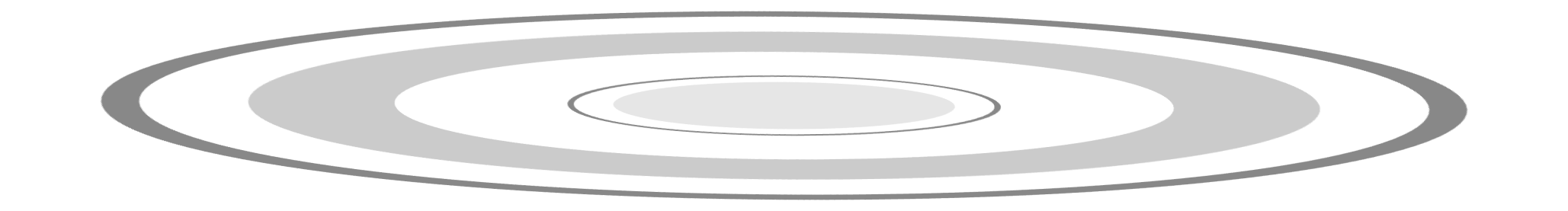 本金占比99%诉讼中	 		0户本金占比0%未诉讼	 		1户本金占比1%8三、项目优势	债权、产权清晰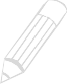 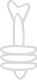 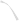 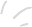 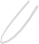 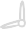 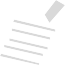 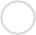 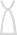 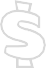 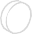 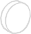 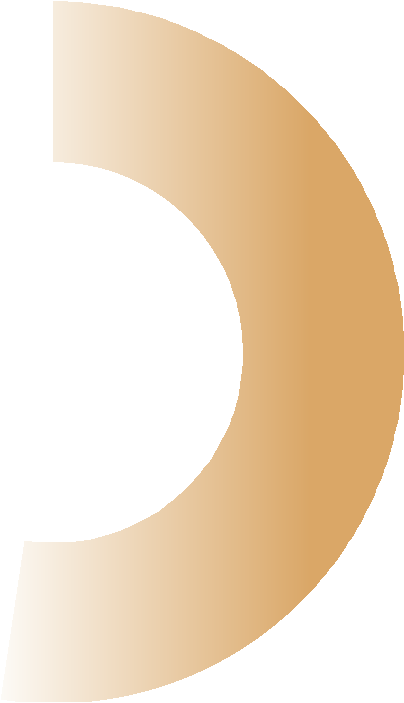 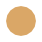 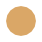 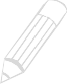 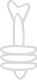 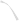 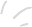 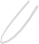 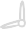 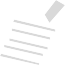 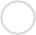 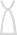 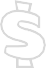 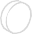 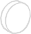 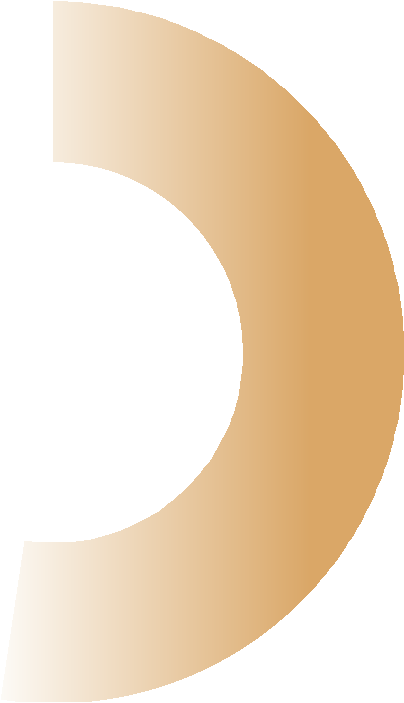 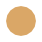 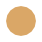 本资产包的抵押物有多处住宅，产权清晰，可以实现快速变现，回流资金。抵押物足值本资产包中，抵押物含石家庄开发区160亩工业用地及地上厂房，资产质量较好，升值潜力较大。全面推进诉讼进程本资产包中全部项目已经提起诉讼或进入执行阶段，各类证据材料完整，可以快速实现权力。10四、项目清单及详细情况	12四方通信土地房产位置及现场照片	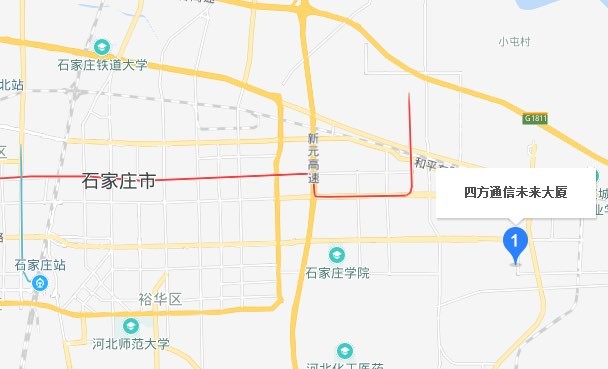 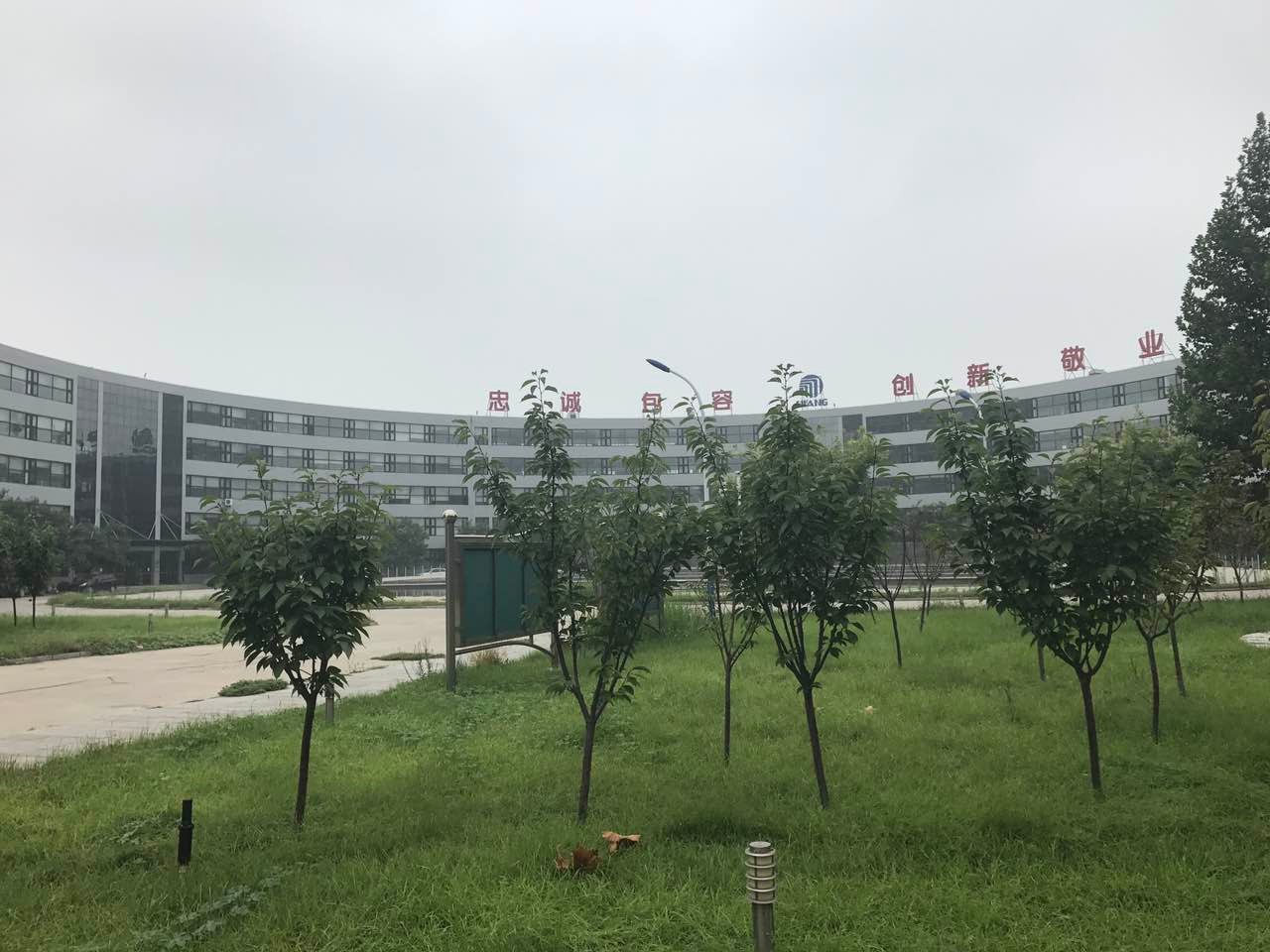 13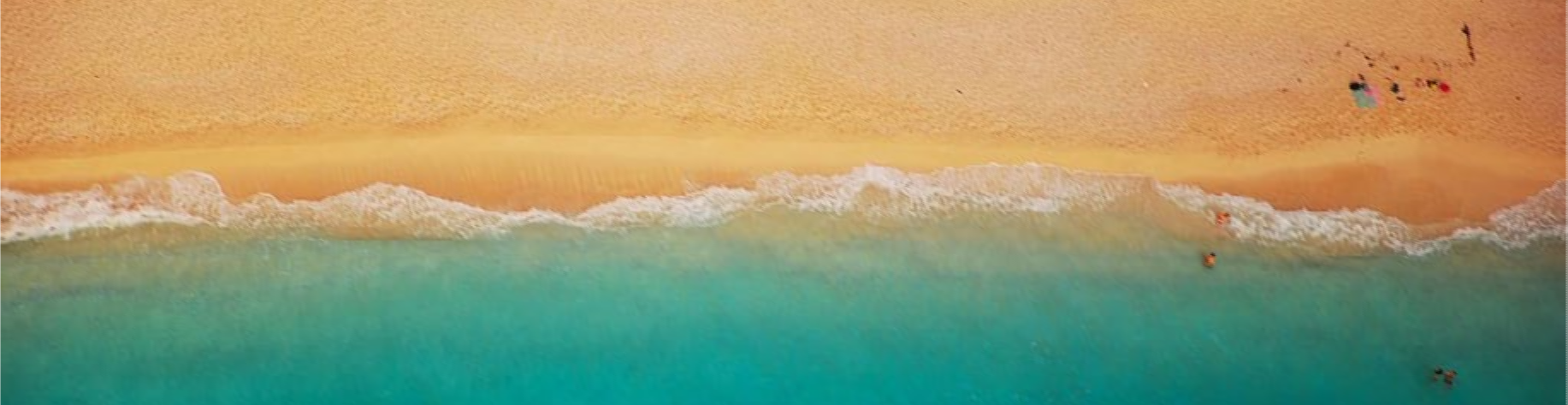 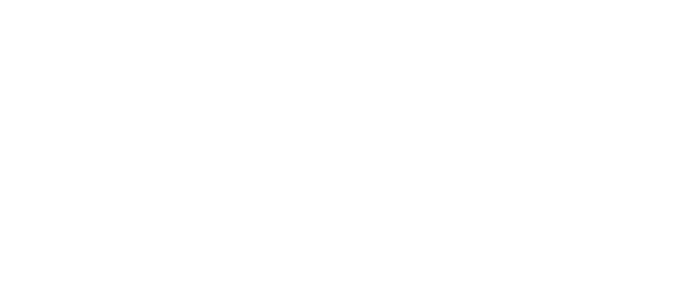 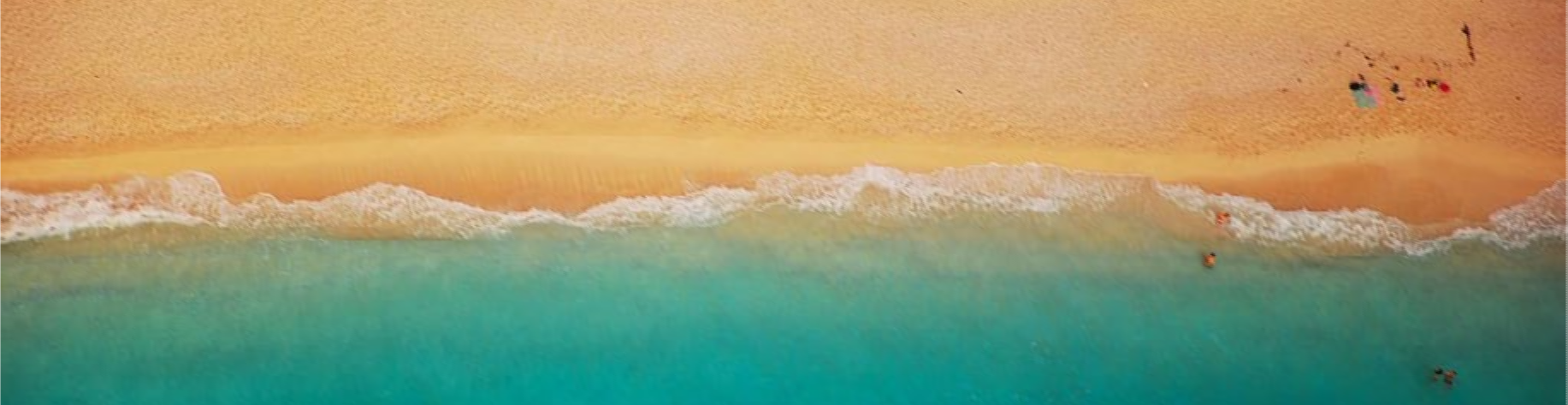 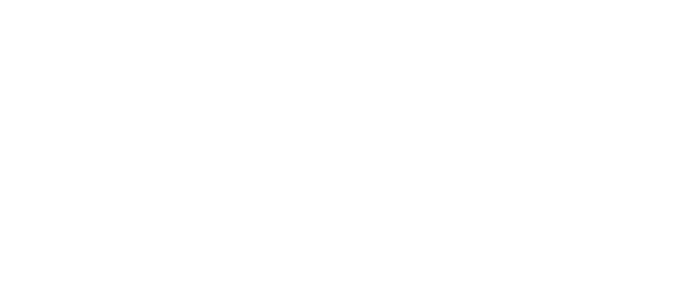 联系人：袁经理	电话：0311-68001149http://www.hebamc.com/